3 класс	Дата:Урок по информатике «Космическое путешествие»Форма: занятие-путешествие.Вид урока: урок-игра.Задачи:Обобщить знания, умения и навыки по темам: «Кодирование информации», «Графы», «Алгоритмизация»..Развивать логическое мышление и внимание.Воспитывать уважение к соперникам и научить работать в команде.Цели урока:повышение мотивации к изучению информатики;развитие познавательного интереса, творческой активности учащихся;развитие у школьников умения излагать мысли, моделировать ситуацию;развитие логического мышления;активизация деятельности учащихся;развитие коммуникативных качеств;воспитать уважение к сопернику, стойкость, волю к победе, находчивость;формирование опыта работы в малых группах.Оборудование и реквизит:компьютер;мультимедийный проектор, экран;презентация «Космическое путешествие»;карточки с заданиями (выдается перед каждым конкурсом);жетоны-смайликиграмота для победителя.План урокаОрганизационный моментАктуализация деятельности учащихся.Игра «Космическое путешествие»Задание 1 (расшифровать радиограмму)Задание 2 (выяснить название планеты)Задание 3 (собрать вещи)Задание 4 (выяснить маршрут)Задание 5 (сконструировать космический корабль)ФизкультминуткаЗадание 6 (пройти пояс астероидов)Подведение итоговРефлексияХод урока:Организационный моментЗдравствуйте ребята!Сегодня нас ждет необычный урок информатики: нам предстоит отправиться в космическое путешествие к далекой планете. А помогать нам в этом будет Центр управления полетами. Но чтобы преодолеть все испытания, надо много уметь и много знать. Особенно хорошо знать информатику.Актуализация деятельности учащихся.Правила игры:Игра состоит из нескольких конкурсов (заданий).За каждый правильный ответ ученик получает 1 балл (смайлик).Баллы могут быть сняты за нарушение дисциплины и порядка.По окончании игры подводятся итоги, выявляется победитель и самый активный участник.В конце занятия подсчитываются жетоны каждого участника и определяется победитель.Игра «Космическое путешествие»С помощью проектора на экране демонстрируется презентация.Поступил сигнал из космоса! Жители далекой планеты прислали радиограмму.Дешифровщики не только разгадали сложный код, но и составили кодовую таблицу. Теперь очередь за вами — необходимо расшифровать сообщение.Используя кодовую таблицу, расшифруйте сообщение от инопланетян и запишите его в соответствующее поле на карточке. Будьте внимательны, используйте только те символы, которые есть в кодовой таблице (допустимые символы: прописные и строчные буквы русского алфавита, пробел, точка, восклицательный знак).Задание 1Расшифруй сообщение от инопланетянКодовая таблица: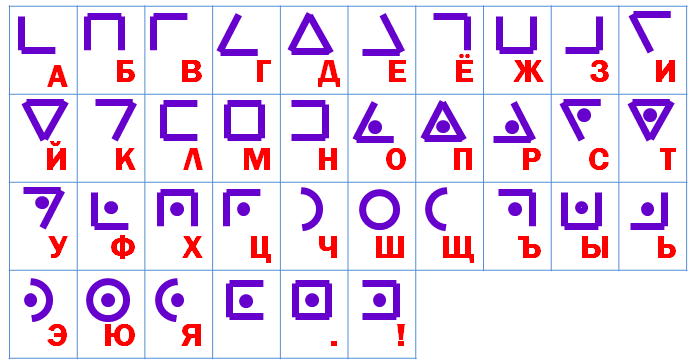 Итак, что же у нас получилось?Ответ: «Прилетайте в гости на планету…»К сожалению, связь с космосом оборвалась в самый неподходящий момент… Интересно, о какой планете идет речь?Самый близкий к Земле объект — это планета, название которой пока не определено. Наша следующая задача выяснить название планеты.Задание 2Название планеты, с которой было отправлено послание, укажет Путеводная звезда:Запиши название планеты по алгоритму:– 4– 3+ 2+ 3– 4+ 6Ответ: СатурнВы готовы отправиться в путь? Тогда будем собираться.Задание 3Какие вещи нужно взять в путешествие?Напиши список вещей, которые возьмешь в путешествиеРебята зачитывают список вещей, которые они планируют взять с собой. Обсуждение какие вещи нужные, какие полезные, какие вкусные.Багаж готов! Можно подумать и о транспорте.В ЦУП с нами поделились информацией о космических маршрутах.Задание 4Между девятью планетами Солнечной системы установлено космическое сообщение.Рейсовые ракеты летают по следующим маршрутам:Земля — МеркурийПлутон — ВенераЗемля — ПлутонПлутон — МеркурийМеркурий — ВенераУран — НептунНептун — СатурнСатурн — ЮпитерЮпитер — МарсМарс — УранМожно ли долететь на рейсовых ракетах с Земли до Сатурна?Задача решается с помощью графов.Ответ: нельзяКак быть? Что делать?На чем можно улететь в космическое пространство?Чтобы отправиться в космос, надо построить ракету!Задание 5Выполни алгоритм для построения ракеты:2  2  1  2  1  9  1  1  1  5  2  3  2  3  2  3  2  3  2  5  1  1  1  9  1  2  1  2Команды алгоритма записаны с помощью условных знаков:	— поставь карандаш в обозначенную точку1	— нарисуй линию вправо длиной в 1 клетку2	— нарисуй линию влево длиной в 2 клетки3	— нарисуй линию вверх длиной в 3 клетки4	— нарисуй линию вниз длиной в 4 клеткиОтвет: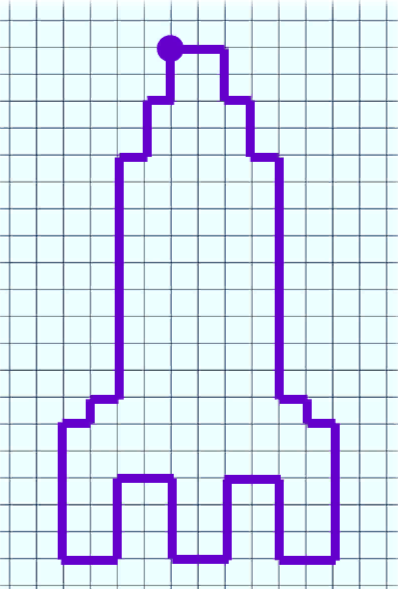 Наш корабль готов к старту, можно лететь. Давайте произведем обратный отчет от 10 до 1 (учитель вместе с учениками производит обратный отчет).Пристегните ремни! Взлетаем!Нам предстоит далекий космический перелет. Экипажи кораблей должны не только много знать и уметь, но и должны иметь хорошую физическую подготовку. Пока корабль будут бороздить космические просторы, мы немного отдохнем и сделаем паузу для разминки.Физкультминутка «Я - ракета» https://youtu.be/yBI0XAV95CIУра! Мы в космосе!Но что это там впереди? Неужели на нашем пути пролегает пояс астероидов. Смотрите, они движутся в нашем направлении. Что делать?Вы должны безошибочно провести наш космический корабль через этот опасный маршрут.Задание 5Составь алгоритм, который поможет ракете пролететь через лабиринт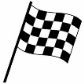 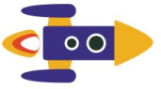 Ответ: 2 3 2 5 2 2 5 2 1 4 2Молодцы! Поздравляю вас! Вы благополучно преодолели пояс астероидов. Корпус корабля не поврежден. Мы благополучно добрались до цели нашего путешествия!Совершаем посадку на планету.Подведение итоговИтак, наше путешествие подошло к концу.Давайте подведем итоги нашего небольшого путешествия.Кто сегодня потрудился лучше всех?Каждому из вас за правильный ответ выдавался жетон-смайлик.Подсчитываются жетоны каждого участника и определяем победителя. Вручаются дипломы.Сегодня нет проигравших. Благодаря слаженной работе экипажа мы смогли добраться до планеты Сириус. Приобрели верных и надежных друзей. Ведь не зря говорят: «Дружба – это сила». Стали намного богаче. А богатство это знания, которые вы получили во время своего путешествия.РефлексияОцените урок пальцами одной руки, 5- если отлично, 4 – хорошо, и т.д.Спасибо за работу.ВВЕЕЮЮННААРРТТССММУУННЗЗЛЛ1010111112121313141415151616171718181919202021212222НужноеПолезноеВкусное